Michael Martin Biology/Environmental ScienceOxford College of Emory UniversityENVS 131 – Introduction to Environmental Studies Course SummaryI have taught ENVS 131 with a focus on the ‘natural world’ and its inevitable degradation in the face of human development. My time in the Piedmont Project has provided the powerful lens of sustainability that will allow my students and I to examine how human actions can be both the cause and solution to many environmental issues. Additionally, the Piedmont Project expanded my view of sustainability from being centered largely on limiting resource use, to a more complete picture that includes a healthy environment, a growing economy, and an equitable distribution of both. My course now begins with a focus on Earth Systems by working from the inside of the Earth to the outside discussing geologic processes, aquatic environments, terrestrial biomes, climate, and biodiversity among other topics. The majority of the course is then dedicated to understanding human impacts on these natural systems. One dichotomy I hope to establish as I transition from Earth Systems to The Human Species is that natural systems are often characterized by cycles (i.e., food webs, nutrient cycles) while human systems are often not (i.e., industrial manufacturing and consumption). I hope to encourage my students to think about how policy or personal decisions can help ‘close the loop’ on some of these human processes.The remainder of the course will examine environmental issues starting with providing water, food, and shelter for the growing human population, and then move into understanding our environmental impact as we try to meet our material needs beyond the ‘basics.’ Each issue will be described using textbook material and supplemental information from UN and EPA reports. Each environmental issue will be accompanied by a case study (i.e., the 2007 Atlanta drought). Students will be assigned follow-up reading to discuss in the next class period. Students will answer questions on the readings outside of class to help them prepare for in-class discussions (called ‘Reflections’ on the syllabus). These questions will focus largely on understanding the issue outlined in the case study, how unsustainable practices contributed to the situation, and how sustainable practices could resolve the current situation or avoid future crises. Students should be able to articulate how personal decisions as well as societal decisions based in policy could be applied to each case study. This course structure should highlight the necessity of sustainable practices for students and allow them to define their own sustainable priorities and lifestyle.ENVS 131 – Introduction to Environmental Studies[Oxford College of Emory University - Fall 2018]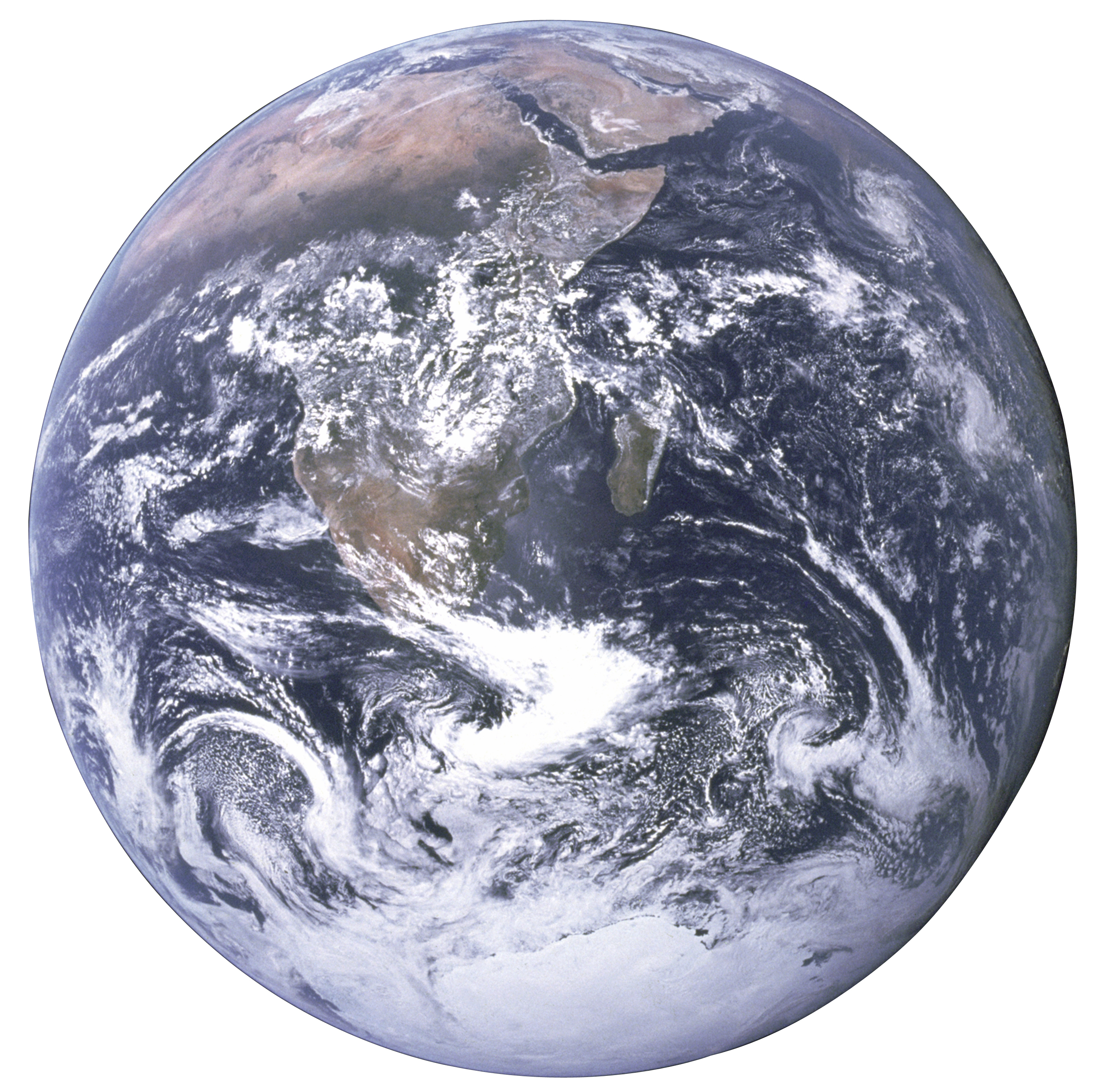 Lecture: T and Th 10:00-11:15am, OSB 101Lab: W 2:00-5:00pm, OSB 201Instructor: Dr. Michael Martin, mmart50@emory.edu, OSB 308Office Hours: Friday 10:00-11:00am or by appointment Course Objectives:Discuss the major themes in environmental science Understand the natural world, our impact on its processes, and how we can mitigate those impactsPractice observing the environment, generating questions, and evaluating evidence (you will be a scientist)Develop field techniques and analyze real-world data (you will be outside)Evaluate ongoing environmental issues through the lens of sustainability Required Text: 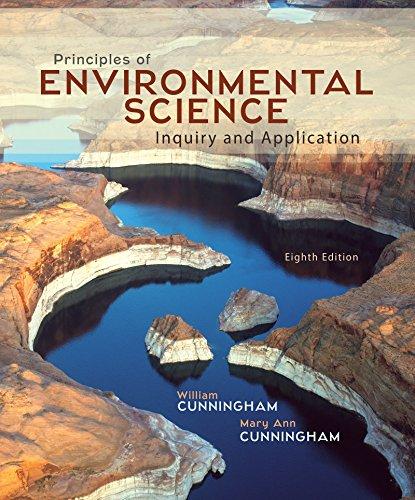 Principles of Environmental Science: Inquiry and ApplicationCunningham & Cunningham8th EditionISBN: 978-0-07-803607-1Reading:Class time will often involve discussions led by you. In order to be a full participant in class, you will need to come to class having read the assigned material.Grades:Exams (3 @ 100 points) 					300Final Exam							100Reflections (7 @ 15 points)					105Issue Debate Project 						   80Lab Assignments (5 @ 15 points)				   75Lab Exams (2 @ 75 points)					150TOTAL							810Classroom philosophy:I view the classroom as a learning community – we will all take part in each other’s learning experience. To this end I will work hard to provide opportunities for you all to interact with each other through team-based discussions, reflections, and activities. I will also assign individual class work – view these assignments as a dialogue between you and I about your progress in the class and your understanding of the course material – don’t just look at the grade, read my comments as well. We can (and should) continue this dialogue in person. My door won’t always be open but I will always find time to meet with you 1 on 1. In addition to mastering course content, I’d like all of you to finish the course having gained critical thinking practice and honed your ability to ask and answer your own questions.Attendance:Attendance is mandatory – and really the only way you’ll get the most out of this course. ENVS 131 follows the attendance policy laid out by the Biology Department, which is detailed on the attached handout. Class Structure:After we’ve explored EARTH SYSTEMS in UNIT 2, we will address the impact our society has on these systems. We will explore various environmental issues through global, regional, and local perspectives. Each class period will end in a case study that exemplifies the issue. Our job as a class will be to follow up on this case study through out-of-class readings and classroom discussion in the next class period to understand the factors that initiated, prolonged/maintained, and resolved the issue at hand. Our framework for understanding these case studies will rely on the ‘sustainability triangle.’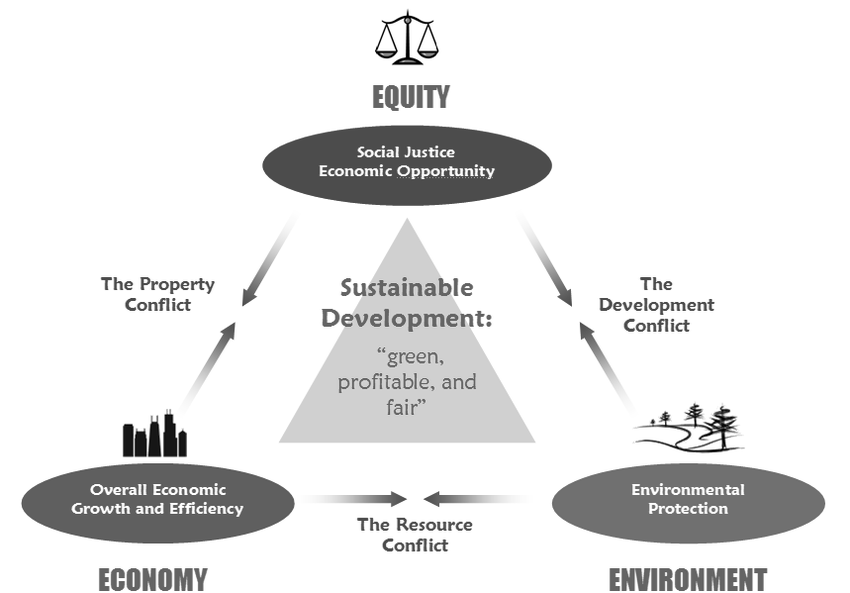 In-class policies:Laptops are more often a distraction than a learning aid – if you feel your learning is best accomplished with a laptop please come talk to meCell phones should not be visible or audible in class Academic dishonesty will not be tolerated and handled according to the Oxford College Honor Code (http://oxford.emory.edu/catalog/regulations/honor-code.html)NEVER hesitate to ask a question in or out of classAccommodations:If you have Academic Accommodations please let me know as soon as possible so we can communicate with the Office of Accessibility Services (https://inside.oxford.emory.edu/life-at-oxford/accessibility-services/). Student support: The one stop shop for student support is the Advising Support Center run by Lauren Braun, Seney Hall 103.Laboratory philosophy:Labs are meant to supplement our material in lecture – to give you an opportunity to apply your new knowledge. You will be working in teams. Most of our labs will take place outside – expect to be outside even if conditions are uncomfortable and dress appropriately (layers, rain jackets, etc.). Being in the field can also be uncertain – although our lab is scheduled to end at 5:00pm, keep in mind that traffic and other unforeseen events can delay that time and plan any meetings Wednesday evenings accordingly. Just as assignments are meant to be a dialogue, our entire lab period is also meant for interactions – between you and your student-colleagues, between you and I, and between all of us and our environment. Take time to just sit and watch your surroundings. 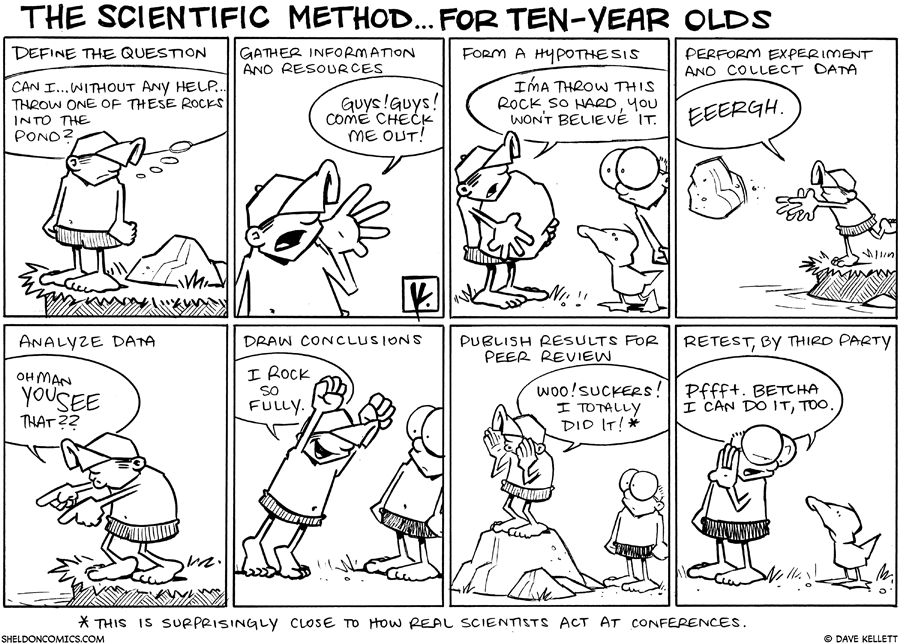 Class #DateLectureReadingUNIT 1 – INTRODUCTION TO ENVIRONMENTAL SCIENCEUNIT 1 – INTRODUCTION TO ENVIRONMENTAL SCIENCEUNIT 1 – INTRODUCTION TO ENVIRONMENTAL SCIENCEUNIT 1 – INTRODUCTION TO ENVIRONMENTAL SCIENCE130-AugWelcome and Course Overview--24-SepEnvironmental Science3-14; 21-2436-SepThe Scientific Method14-21UNIT 2 – EARTH SYSTEMSUNIT 2 – EARTH SYSTEMSUNIT 2 – EARTH SYSTEMSUNIT 2 – EARTH SYSTEMS411-SepPlate Tectonics and The Rock Cycle283-287513-SepSoils and Nutrient Cycles41-47; 163-166618-SepWater 105-109; 252-255720-SepAtmosphere, Climate, and Weather209-213825-SepBiomes98-104927-SepEcology28-41; 64-74102-OctEvolution and Biodiversity 52-64; 110-112114-OctEXAM 1 on UNITS 1 and 2--FALL BREAK October 8th and 9thFALL BREAK October 8th and 9thFALL BREAK October 8th and 9thFALL BREAK October 8th and 9thUNIT 3 – THE HUMAN SPECIESUNIT 3 – THE HUMAN SPECIESUNIT 3 – THE HUMAN SPECIESUNIT 3 – THE HUMAN SPECIES1211-OctHuman Evolution and Sustainability readings1310-OctWater Use with Case Study255-273; 278-2791416-OctReflection readings1518-OctFood and Agriculture with Case Study154-162; 166-1781623-OctReflectionreadings1725-OctHuman Waste/Sanitation with Case Study273-2771830-OctReflectionreflection198-NovEXAM 2 on UNIT 3--202-NovUrbanization with Case Study354-375216-NovReflection readingsUNIT 4 – HUMAN CONSUMPTIONUNIT 4 – HUMAN CONSUMPTIONUNIT 4 – HUMAN CONSUMPTIONUNIT 4 – HUMAN CONSUMPTION2213-NovEnergy Production with Case Study304-3292315-NovReflectionreadings2420-NovMunicipal Solid Waste with Case Study333-350THANKSGIVING BREAK November 22-24thTHANKSGIVING BREAK November 22-24thTHANKSGIVING BREAK November 22-24thTHANKSGIVING BREAK November 22-24th2527-NovReflection readings2629-NovClimate Change with Case Study213-227274-DecReflectionreadings286-DecEXAM 3 on UNIT 4--2911-DecCourse Wrap-up --FINAL14-DecFINAL EXAM (9:00am-12:00pm)--Class #DateLab Activity 15-SepTree Identification212-SepSoils319-SepWetland Delineation 426-SepBiodiversity 53-OctSecondary Succession610-OctPRACTICAL EXAM 1 717-OctSurface Water I824-OctSurface Water II931-OctSurface Water III107-NovPrimary Succession I1114-NovPrimary Succession IITHANKSGIVING BREAK November 21stTHANKSGIVING BREAK November 21stTHANKSGIVING BREAK November 21st1228-NovPRACTICAL EXAM 2135-DecIssue Debate Presentations